Администрация Карабашского сельского поселения Мариинско-Посадского района Чувашской РеспубликиПОСТАНОВЛЯЕТ:1. Утвердить прилагаемую муниципальную программу Карабашского сельского поселения «Развитие потенциала природно-сырьевых ресурсов и повышение экологической безопасности»  на 2021-2035 годы (далее – Муниципальная программа).         2. Настоящее постановление вступает в силу  после официального опубликования в муниципальной газете «Посадский вестник»..Глава Карабашского сельского поселения:                                      О.Н.МартьяноваУТВЕРЖДЕНА постановлением администрации Карабашского сельского поселения Мариинско-Посадского района Чувашской Республикиот 29.03.2021   № 17МУНИЦИПАЛЬНАЯ ПРОГРАММА 
КАРАБАШСКОГО СЕЛЬСКОГО ПОСЕЛЕНИЯ «РАЗВИТИЕ ПОТЕНЦИАЛА ПРИРОДНО-СЫРЬЕВЫХ РЕСУРСОВ И ПОВЫШЕНИЕ ЭКОЛОГИЧЕСКОЙ БЕЗОПАСНОСТИ»П А С П О Р Тмуниципальной программы Карабашского сельского поселения«Развитие потенциала природно-сырьевых ресурсов и повышение экологической безопасности»Раздел 1. Содержание проблемы и обоснование необходимости ее решенияпрограммными методами.Муниципальная программа Карабашского сельского поселения Мариинско-Посадского района Чувашской Республики «Развитие потенциала природно-сырьевых ресурсов и повышение экологической безопасности в Карабашского сельского поселения Мариинско-Посадского района Чувашской Республики»  (далее - Программа) разработана в целях реализации федеральных законов «Об охране окружающей среды», «Об охране атмосферного воздуха», «О санитарно-эпидемиологическом благополучии населения», Закона Российской Федерации «О ветеринарии», законов Чувашской Республики «Об обеспечении экологической безопасности в Чувашской Республике», «О природопользовании в Чувашской Республике».  В  Карабашском сельском поселении наблюдается,  значительные выработки       всех видов транспорта, резко возросшей автомобилизации, интенсивного, порой нерационального использования природных ресурсов, увеличения и накопления отходов производства и потребления, которые способствуют возрастанию экологической напряженности.Наиболее острой проблемой, приводящей к ухудшению качества окружающей среды и нарастанию экологической напряженности, являются загрязнения с отходами производства и потребления территории сельского поселения.Как показывает практика, объемы твердых коммунальных отходов (- далее ТКО) ежегодно увеличивается. За последние 5 лет, объемы ТКО увеличились почти на 100 процентов. Данный факт свидетельствует о недостаточном вовлечении их в товарный оборот в качестве дополнительных источников сырья.В целях сокращения объемов накопления отходов, за счет увеличения их переработки и обезвреживания необходимы создание и внедрение соответствующих экологически безопасных технологий, сортировки и селективного сбора твердых бытовых отходов.В связи с нарастанием процессов урбанизации все большую актуальность приобретают проблемы развития сети особо охраняемых природных территорий (ООПТ) и сохранения биологического разнообразия в целях поддержания экологического баланса, воспроизводства природных ресурсов.Практикой доказано, что зеленые насаждения в городских и сельских поселениях выполняют важную санитарно-гигиеническую роль, очищает воздух от пыли, поглощают вредные газы, тяжелые металлы, оздоровляют воздух за счет выделения фитонцидов.На территории района размер зеленых насаждений на одного жителя, близок к нормативным показателям. Проблема заключается в том, что работы по созданию зеленых зон ведутся не системно и без научно-проектного обоснования.В целях создания благоприятной жизненной среды, обеспечения комплексного социально-экономического развития территорий, улучшения внешнего облика городских, сельских поселений, их экологического, эстетичного и культурного состояния Указом Президента Чувашской Республики от 28.03.2005 года №30 «О проведении Дня дерева «Посади дерево и сохрани его» учрежден День дерева, которая проводится ежегодно и на территории Карабашского сельского поселения Мариинско-Посадского района.Важным условием, способствующим повышению экологической безопасности, является повышение экологической культуры, образовательного уровня и знаний в области экологии населения  сельского поселенияРаздел 2. Основные цели, задачи и сроки реализации ПрограммыОсновной целью настоящей Программы является повышение экологической безопасности на территории района, что предполагает повышению защищенности компонентов природной среды, природных и природно-антропогенных объектов и жизненно-важных интересов человека от возможного негативного воздействия хозяйственной и иной деятельности, чрезвычайных ситуаций природного и техногенного характера и их последствий на территории района.Для достижения поставленной цели необходимо решение следующих задач:-снижение негативного воздействия хозяйственной и иной деятельности на атмосферный воздух и водные объекты;- снижение негативного воздействия на окружающую среду отходов производства и потребления, включая использование отходов в качестве дополнительных источников сырья, в т.ч. биологических отходов;- минимизация экологических рисков, связанных с возможным возникновением чрезвычайных ситуаций при эксплуатации потенциально аварийно опасных гидротехнических сооружений;- сохранение и восстановление природной среды; формирование экологической культуры.Масштабность и ресурсоемкость задач, которые необходимо решить в целях повышения экологической безопасности в Карабашском сельском поселении Мариинско-Посадского района, обусловлены их комплексностью и взаимосвязанностью. Это требует координации действий по реализации разнородных мероприятий организационного, научно-методического, проектного и восстановительно-строительного характера, согласованности по объемам,  привлечения средств бюджетов всех уровней и внебюджетных источников и может быть достигнуто только программно-целевым методом. Настоящая Программа рассчитана на2021 –  2035 годы:1 этап – 2021 - 2025 годы;2 этап – 2026 - 2030 годы;3 этап – 2031 – 2035 годы.Сведения о показателях (индикаторах) Программы, подпрограмм Программы и их значениях приведены в приложении N 1 к Программе.Перечень показателей носит открытый характер и предусматривает возможность корректировки в случае потери информативности показателя (достижение максимального значения и насыщения).Раздел 3. Мероприятия Программы по основным направлениям предусматривают:Задачи муниципальной программы будут решаться в рамках двух подпрограмм муниципальной программы.Подпрограмма «Повышение экологической безопасности в Карабашском сельском поселении  Мариинско-Посадского района Чувашской Республике» включает в себя 1 основное мероприятие:Основное мероприятие 1. Мероприятия, направленные на снижение негативного воздействия хозяйственной и иной деятельности на окружающую среду.Данные мероприятия позволят уменьшить негативное воздействие хозяйственной и иной деятельности на компоненты природной среды за счет переработки, обезвреживания и безопасного размещения отходов.Раздел 4. Ресурсное обеспечение ПрограммыОбщий объём финансирования за весь период реализации Программы составляет –15 000,00  рублей,в том числе за счет средств федерального бюджета – 0  рублей;средства республиканского бюджета Чувашской Республики –  0 рублей;средства бюджета Карабашского сельского поселения Мариинско-Посадского района – 15 000,00 рублейсредства внебюджетных источников –  0  рублейВ ходе реализации Программы объемы финансирования подлежат ежегодному уточнению с учетом реальных возможностей бюджета Карабашского сельского поселения Мариинско-Посадского района Чувашской Республики. Ресурсное обеспечение реализации программы приведено в приложении N 2 к муниципальной программе.Раздел 5. Механизм реализации Программы и контроль за ходом ее выполненияМуниципальным заказчиком Программы является администрация Карабашского сельского поселения Мариинско-Посадского района.Механизм реализации Программы представляет собой скоординированные по срокам и направлениям действия исполнителей мероприятий, направленные на повышение экологической безопасности в Карабашском сельском поселении Мариинско-Посадского района Чувашской Республики.Раздел 6. Оценка эффективности ПрограммыРеализация программных мероприятий позволит:уменьшить негативное воздействие хозяйственной и иной деятельности на компоненты природной среды за счет снижения выбросов в атмосферный воздух и сбросов недостаточно очищенных сточных вод, переработки, обезвреживания и безопасного размещения отходов;воспроизводить и сохранять биологическое разнообразие за счет мероприятий по репродукции и развития сети природно-антропогенных объектов;повысить экологическую культуру.Таким образом, реализация  настоящей программы позволит принять меры предосторожности от возникновения угроз экологической безопасности  и создать условия обеспечения благоприятной окружающей среды и повысить экологическую безопасность в Карабашском сельском поселении Мариинско-Посадского района Чувашской Республики.Сведения о целевых индикаторах, показателях муниципальной программы«Развитие потенциала природно-сырьевых ресурсов и повышение экологической безопасности» РЕСУРСНОЕ ОБЕСПЕЧЕНИЕмуниципальной программы Мариинско-Посадского района «Развитие потенциала природно-сырьевых ресурсов и повышение экологической безопасности в Карабашском сельском поселении Мариинско-Посадского районаЧувашской Республики»,за счет всех источников финансированияПодпрограмма«Повышение экологической безопасности  Карабашского сельского поселения Мариинско-Посадского района Чувашской Республике» муниципальной программы Мариинско-Посадского района Чувашской Республики «Развитие потенциала природно-сырьевых ресурсов и повышение экологической безопасности  в Карабашском сельском поселении Мариинско-Посадского района Чувашской Республики»Паспорт подпрограммыРаздел I. Характеристика сферы реализации подпрограммы, описание основных проблем в указанной сфере и прогноз ее развитияПодпрограмма «Повышение экологической безопасности Карабашского сельского поселения Мариинско-Посадского района Чувашской Республике» (далее – Подпрограмма) муниципальной программы Карабашского сельского поселения  Мариинско-Посадского района Чувашской Республики «Развитие потенциала природно-сырьевых ресурсов и повышение экологической безопасности в  Карабашском сельском поселении Мариинско-Посадского района Чувашской Республики» разработана в целях реализации федеральных законов «Об охране окружающей среды», «Об охране атмосферного воздуха», «О санитарно-эпидемиологическом благополучии населения», Закона Российской Федерации «О ветеринарии», законов Чувашской Республики «Об обеспечении экологической безопасности в Чувашской Республике», «О природопользовании в Чувашской Республике».Подпрограмма содержит характеристику экологических проблем, способствующих возрастанию экологической напряженности, и систему мероприятий по их решению для повышения экологической безопасности в Карабашском сельском поселении  Мариинско-Посадского района Чувашской Республики.Реализация настоящей Подпрограммы позволит принять меры предосторожности от возникновения угроз экологической безопасности, создать условия обеспечения благоприятной окружающей среды и повысить экологическую безопасность в Карабашском сельском поселении  Мариинско-Посадского района  Чувашской Республики.Экологическая безопасность - это состояние защищенности природной среды и жизненно важных интересов человека от возможного негативного воздействия хозяйственной и иной деятельности, чрезвычайных ситуаций природного и техногенного характера и их последствий.В Карабашском сельском поселении наблюдается, как для всех регионов, значительные выработки ресурсов оборудования, объектов производства, всех видов транспорта, резко возросшей автомобилизации, интенсивного, порой нерационального использования природных ресурсов, увеличения и накопления отходов производства и потребления, которые способствуют возрастанию экологической напряженности.Наиболее острой проблемой, способствующей ухудшению качества окружающей среды и нарастанию экологической напряженности, является загрязнение отходами потребления на территории Карабашского сельского поселения  Мариинско-Посадского района Чувашской Республики.В целях сокращения объемов накопления отходов, за счет увеличения их переработки и обезвреживания необходимы создание и внедрение соответствующих экологически безопасных технологий, сортировки и селективного сбора твердых бытовых отходов.Совершенствуются централизованный сбор и вывоз ТКО силами ООО «Эко Центр» со всей территории муниципального района.По мере обострения экологических проблем в городских и сельских поселениях, связанных с загрязнением воздуха, почвы и водоемов, увеличением уровня шума, ухудшением микроклимата и условий проживания населения, возрастает роль зеленых насаждений в нормализации экологической обстановки и создании благоприятной окружающей среды.Наукой и мировой практикой доказано, что зеленые насаждения в городских и сельских поселениях выполняют важную санитарно-гигиеническую роль, очищают атмосферный воздух от пыли, поглощают вредные газы, тяжелые металлы, оздоровляют воздух за счет выделения фитонцидов, что подавляет развитие болезнетворных микроорганизмов. Зеленые насаждения являются также средствами защиты населения от шума.Серьезные проблемы в развитии зеленого фонда городских и сельских поселений состоят в том, что работы по озеленению выполняются в недостаточном объеме, без четкой системы, научного и проектного обоснования.Важным условием, способствующим повышению экологической безопасности в республике, является повышение экологической культуры населения, образовательного уровня, профессиональных навыков и знаний в области экологии. Низкий уровень экологического сознания и экологической культуры населения страны отнесен Экологической доктриной Российской Федерации к числу основных факторов деградации природной среды Российской Федерации. Эта проблема требует включения в подпрограмму мероприятий по повышению экологической культуры, экологическому образованию и просвещению.Раздел II. Основные, цели, задачи и показатели (индикаторы) достижения целей и решения задач, описание основных ожидаемых конечных результатов подпрограммы, сроков и контрольных этапов реализации подпрограммыЦелями подпрограммы являются повышение уровня экологической безопасности и улучшение состояния окружающей среды.Для достижения указанных целей необходимо решение следующих задач:снижение негативного воздействия хозяйственной и иной деятельности на окружающую среду;сохранение и восстановление природной среды;формирование экологической культуры.Состав показателей (индикаторов) подпрограммы определен необходимостью выполнения основных целей и задач подпрограммы и изложен в приложении N 1 к настоящей подпрограмме.В результате реализации подпрограммы ожидается достижение следующих результатов:снижение негативного воздействия хозяйственной и иной деятельности на окружающую среду;повышение экологической культуры.Срок реализации подпрограммы - 2021-.2035 годыРаздел III. Характеристика основных мероприятий подпрограммыОсновные мероприятия предусматривают:1) мероприятия, направленные на снижение негативного воздействия хозяйственной и иной деятельности на окружающую среду:В рамках реализации указанного мероприятия предполагаются внедрение новых технологий, направленных на снижение негативного воздействия на атмосферный воздух; ввод и реконструкция оборудования для очистки выбросов в атмосферный воздух; проектирование и создание объектов размещения твердых коммунальных отходов; ликвидация несанкционированных мест размещения отходов; сбор, переработка и обезвреживание промышленных и твердых коммунальных отходов; утилизация биоотходов; ликвидация накопленного ущерба, связанного с прошлой экономической и иной деятельностью;Раздел IV. Ресурсное обеспечение ПодпрограммыОбщий объём финансирования за весь период реализации Подпрограммы составляет – 15 000,00 рублей, в том числе за счет средств местных бюджетов – 15 000,00 рублей, внебюджетных источников – 0 рублей.В ходе реализации Программы объемы финансирования подлежат ежегодному уточнению с учетом реальных возможностей бюджета Карабашского сельского поселения  Мариинско-Посадского района Чувашской Республики. Ресурсное обеспечение реализации подпрограммы приведено в приложении N 2 к подпрограмме.Раздел V. Оценка эффективности ПодпрограммыРеализация программных мероприятий позволит:уменьшить негативное воздействие хозяйственной и иной деятельности на компоненты природной среды за счет снижения выбросов в атмосферный воздух и сбросов недостаточно очищенных сточных вод, переработки, обезвреживания и безопасного размещения отходов;воспроизводить и сохранять биологическое разнообразие за счет мероприятий по репродукции и развития сети природно-антропогенных объектов;повысить экологическую культуру.Таким образом, будут приняты меры предосторожности от возникновения угроз экологической безопасности в области обращения с отходами производства и потребления и созданы условия обеспечения благоприятной окружающей среды и повышения экологической безопасности в  Карабашском сельском поселении Мариинско-Посадского района Чувашской Республики.Раздел VI. Анализ рисков реализации подпрограммы и описание мер управления рисками реализации подпрограммыК рискам реализации подпрограммы, которыми могут управлять ответственный исполнитель подпрограммы, уменьшая вероятность их возникновения, следует отнести следующие:1) финансовые риски, которые связаны с финансированием подпрограммы в неполном объеме за счет бюджетных источников. Данный риск возникает по причине значительной продолжительности подпрограммы;2) непредвиденные риски, связанные с кризисными явлениями в экономике Чувашской Республики и с природными и техногенными катастрофами и катаклизмами, что может привести к снижению бюджетных доходов, ухудшению динамики основных макроэкономических показателей, в том числе повышению инфляции, снижению темпов экономического роста и доходов населения, а также потребовать концентрации бюджетных средств на преодолении последствий таких катастроф.Вышеуказанные риски можно распределить по уровням их влияния на реализацию подпрограммы (таблица).Таким образом наибольшее отрицательное влияние на реализацию подпрограммы могут оказать финансовые и непредвиденные риски, которые содержат угрозу срыва реализации подпрограммы.Сведения о целевых индикаторах, показателях  подпрограммы «Повышение экологической безопасности в  Карабашском сельском поселении Мариинско-Посадского района» муниципальной программы «Развитие потенциала природно-сырьевых ресурсов и повышение экологической безопасности 	в  Карабашском сельском поселении Мариинско-Посадского района Чувашской Республики» Ресурсное обеспечениереализации подпрограммы «Повышение экологической безопасности в  Карабашском сельском поселении Мариинско-Посадского района Чувашской Республики» муниципальной программы  Карабашского сельского поселения Мариинско-Посадского района Чувашской Республики «Развитие потенциала природно-сырьевых ресурсов и повышение экологической безопасности в  Карабашском сельском поселении Мариинско-Посадского района Чувашской Республики»за счет всех источников финансированияЧĂВАШ РЕСПУБЛИКИСĔНТĔРВĂРРИ РАЙОНĚКАРАПАШ ЯЛ ПОСЕЛЕНИЙĚНАДМИНИСТРАЦИЙĚЙЫШĂНУ2021. 03. 29.     17 №Карапаш ялě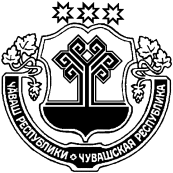 ЧУВАШСКАЯ РЕСПУБЛИКАМАРИИНСКО-ПОСАДСКИЙ РАЙОНАДМИНИСТРАЦИЯКАРАБАШСКОГО СЕЛЬСКОГОПОСЕЛЕНИЯПОСТАНОВЛЕНИЕ29.03.2021     №17деревня КарабашиОб утверждении муниципальной программы  Карабашского сельского поселения Мариинско-Посадского района Чувашской Республики «Развитие потенциала природно-сырьевых ресурсов и повышение экологической безопасности в Карабашском сельском поселении Мариинско-Посадского района Чувашской Республики» на 2021-2035 годыОтветственный исполнитель:Администрация Карабашского сельского поселения Дата составления проекта Муниципальной программы:23 марта 2021 годаНепосредственный исполнитель Муниципальной программы:Глава администрации Карабашского сельского поселения О.Н.Мартьянова(т. 89063851715)Ответственный исполнитель муниципальной программы–Администрация Карабашского сельского поселения Мариинско-Посадского района Чувашской Республики Соисполнителимуниципальной программы-отдел строительства и развития общественной инфраструктуры администрации Мариинско-Посадского района Чувашской Республики; финансовый отдел администрации Мариинско-Посадского района; предприятия, организации, учреждения всех форм собственности, находящиеся на территории сельского поселенияПодпрограмма муниципальной программы–«Повышение экологической безопасности в Карабашском сельском поселении» Цели муниципальной программы–повышение уровня экологической безопасности и улучшение состояния окружающей природной среды;обеспечение защищенности населения и объектов экономики от негативного воздействия на окружающую среду;сохранение биологического разнообразия на территории Карабашского сельского поселения;снижение негативного воздействия на окружающую среду отходов производства и потребления, включая использование отходов в качестве дополнительных источников сырья; сохранение и восстановление природной среды;формирование экологической культуры;Задачи муниципальной программы–снизить вероятность нарушения жизнедеятельности населения вследствие негативного воздействия на окружающую среду;предотвратить загрязнение водных объектов за счет установления специального режима осуществления хозяйственной и иной деятельности в границах водоохранных зон и прибрежных защитных полос;уменьшить негативное воздействие хозяйственной и иной деятельности на компоненты природной среды за счет снижения выбросов в атмосферный воздух, очистки поверхностных и хозяйственно-бытовых стоков, переработки, обезвреживания и безопасного размещения отходов;Целевые индикаторы и показатели муниципальной программы–достижение к 2036 году следующих показателей:осуществление селективного сбора ТБО;увеличение площади зеленых насаждений общего пользования в сельских поселениях;демеркуризация ртутьсодержащих отходов;экологическое просвещение населения;уменьшение объемов выбросов вредных (загрязняющих) веществ в атмосферный воздух от стационарных источников и зарегистрированного на территории Карабашского сельского поселения транспорта;увеличение доли населения, проживающего на подверженных негативному воздействию окружающей среды территориях, защищенного в результате проведения мероприятий по повышению защищенности от негативного воздействия на окружающую среду, в общей численности населения, проживающего на таких территориях;срок и этапы реализации муниципальной программы –2021 –  2035 годы:1 этап – 2021 - 2025 годы;2 этап – 2026 - 2030 годы;3 этап – 2031 – 2035 годыОбъемы финансирования муниципальной программы с разбивкой по годам ее реализации –прогнозируемый объем финансирования  Муниципальной программы в 2021 - 2035 годах составляет  15 000,00 рублей, в том числе:в 2021 году – 5000,00 рублей;в 2022 году –5000,00 рублей;в 2023 году –5000,00 рублей;в 2024 году – 0,0 рублей;в 2025 году – 0,0 рублей;в 2026 - 2030 годах – 0,0 рублей;в 2031 – 2035 годах – 0,0 рублей;Объемы и источники финансирования уточняются при формировании местного бюджета на очередной финансовый год и плановый периодОжидаемые результаты 
реализации муниципальной программы–улучшить экологическую обстановку на территории Карабашского сельского поселения за счет увеличения лесистости территории;снизить вероятность нарушения жизнедеятельности населения вследствие негативного воздействия на окружающую среду;предотвратить загрязнение водных объектов за счет установления специального режима осуществления хозяйственной и иной деятельности в границах водоохранных и прибрежных защитных полос;уменьшить негативное воздействие хозяйственной и иной деятельности на компоненты природной среды за счет снижения выбросов в атмосферный воздух, очистки поверхностных и хозяйственно-бытовых стоков, переработки, обезвреживания и безопасного размещения отходов.Приложение N 1к муниципальной программе Мариинско-Посадского района Чувашской Республики «Развитие потенциала природно-сырьевых ресурсов и повышение экологической безопасности в Карабашском сельском поселении Мариинско-Посадского района Чувашской Республики» № п/пЦелевой индикатор (показатель) (наименование)ЕдиницаизмеренияЗначение целевого индикатора (показателя)Значение целевого индикатора (показателя)Значение целевого индикатора (показателя)Значение целевого индикатора (показателя)Значение целевого индикатора (показателя)Значение целевого индикатора (показателя)Значение целевого индикатора (показателя)№ п/пЦелевой индикатор (показатель) (наименование)Единицаизмерения202120222023202420252026-20302031-203512345678910Подпрограмма: «Повышение экологической безопасности в Карабашском сельском поселении Мариинско-Посадского района Чувашской Республики»Подпрограмма: «Повышение экологической безопасности в Карабашском сельском поселении Мариинско-Посадского района Чувашской Республики»Подпрограмма: «Повышение экологической безопасности в Карабашском сельском поселении Мариинско-Посадского района Чувашской Республики»Подпрограмма: «Повышение экологической безопасности в Карабашском сельском поселении Мариинско-Посадского района Чувашской Республики»Подпрограмма: «Повышение экологической безопасности в Карабашском сельском поселении Мариинско-Посадского района Чувашской Республики»Подпрограмма: «Повышение экологической безопасности в Карабашском сельском поселении Мариинско-Посадского района Чувашской Республики»Подпрограмма: «Повышение экологической безопасности в Карабашском сельском поселении Мариинско-Посадского района Чувашской Республики»Подпрограмма: «Повышение экологической безопасности в Карабашском сельском поселении Мариинско-Посадского района Чувашской Республики»Подпрограмма: «Повышение экологической безопасности в Карабашском сельском поселении Мариинско-Посадского района Чувашской Республики»Подпрограмма: «Повышение экологической безопасности в Карабашском сельском поселении Мариинско-Посадского района Чувашской Республики»1Осуществление селективного сбора ТБО (увеличение в процентах к предыдущему  году)процентов55555552Увеличение площади зеленых насаждений общего пользования в городском и сельских поселениях (кв.м/чел)кв.м/чел.0,50,50,50,50,50.51,13Демеркуризация ртутьсодержащих отходов (увеличение в процентах к предыдущему году)тыс./шт0,3300,3400,3600,3650,3750,3800,3904Доля площади территории, занятой особо охраняемыми природными территориями, в общей площади территории Карабашского сельского поселения Мариинско-Посадского района процентов0,20,20,20,20,20,20,25Экологическое просвещение населениятыс./чел0,150,150,150,150,20,250,25Приложение N 2к муниципальной программе Мариинско-Посадского района Чувашской Республики «Развитие потенциала природно-сырьевых ресурсов и повышение экологической безопасности в  Карабашском сельском поселении Мариинско-Посадского района Чувашской Республики» СтатусНаименованиемуниципальной программы (основного мероприятия, мероприятия)Код бюджетнойклассификацииКод бюджетнойклассификацииКод бюджетнойклассификацииКод бюджетнойклассификацииИсточники финансированияОценка расходов по годам, рублейОценка расходов по годам, рублейОценка расходов по годам, рублейОценка расходов по годам, рублейОценка расходов по годам, рублейОценка расходов по годам, рублейОценка расходов по годам, рублейСтатусНаименованиемуниципальной программы (основного мероприятия, мероприятия)ГРБСРзПрЦСРВРИсточники финансирования202120222023202420252026-20302031-2035Муниципальная программа Карабашского сельского поселения Мариинско-Посадского района «Развитие потенциала природно-сырьевых ресурсов и повышение экологической безопасности в Карабашском сельском поселении Мариинско-Посадского районаЧувашской Республикивсего5000,05000,05000,00,00,00,00,0Муниципальная программа Карабашского сельского поселения Мариинско-Посадского района «Развитие потенциала природно-сырьевых ресурсов и повышение экологической безопасности в Карабашском сельском поселении Мариинско-Посадского районаЧувашской РеспубликиxxxxРеспубликанский бюджет0,000,000,000,000,000,000,00Муниципальная программа Карабашского сельского поселения Мариинско-Посадского района «Развитие потенциала природно-сырьевых ресурсов и повышение экологической безопасности в Карабашском сельском поселении Мариинско-Посадского районаЧувашской Республикиxxxxбюджет сельского поселения5000,05000,05000,00,00,00,00,0Муниципальная программа Карабашского сельского поселения Мариинско-Посадского района «Развитие потенциала природно-сырьевых ресурсов и повышение экологической безопасности в Карабашском сельском поселении Мариинско-Посадского районаЧувашской РеспубликиxxxxФедеральный бюджетПодпрограмма 1«Повышение экологической безопасности на территории Мариинско-Посадского районаxxxx5000,05000,05000,00,00,00,00,0Приложение N 3к муниципальной программе Карабашского сельского поселенияМариинско-Посадского района Чувашской Республики «Развитие потенциала природно-сырьевых ресурсов и повышение экологической безопасности в Сутчевским сельским поселением Мариинско-Посадского района Чувашской Республики» Ответственный исполнитель подпрограммы-Администрация Карабашского сельского поселения  Мариинско-Посадского района Чувашской РеспубликиЦели подпрограммы-повышение уровня экологической безопасности и улучшение состояния окружающей средыЗадачи подпрограммы-снижение негативного воздействия хозяйственной и иной деятельности на окружающую среду;развитие и совершенствование системы государственного экологического мониторинга (государственного мониторинга окружающей среды);сохранение и восстановление природной среды;формирование экологической культурыЦелевые индикаторы и показатели подпрограммы-к 2036 году предусматривается достижение следующих показателей:демеркуризация ртутьсодержащих отходов за весь период реализации подпрограммы;увеличение селективного сбора твердых коммунальных отходов;увеличение площади зеленых насаждений общего пользования Карабашского сельского поселения Мариинско-Посадского района;увеличение площади территорий, занятой особо охраняемыми природными территориямиСрок реализации подпрограммы-2021 –  2035 годы:1 этап – 2021 - 2025 годы;2 этап – 2026 - 2030 годы;3 этап – 2031 – 2035 годыОбъемы финансирования подпрограммы с разбивкой по годам реализации-прогнозируемый объем финансирования  Муниципальной программы в 2021 - 2035 годах составляет  15000,0 рублей, в том числе:в 2021 году – 5000,0 рублей;в 2022 году – 5000,0 рублей;в 2023 году – 5000,0 рублей;в 2024 году – 0,0 рублей;в 2025 году – 0,0 рублей;в 2026 - 2030 годах – 0,0 рублей;в 2031 – 2035 годах – 0,0 рублей;Объемы и источники финансирования уточняются при формировании местного бюджета на очередной финансовый год и плановый периодОжидаемые результаты реализации подпрограммы-снижение негативного воздействия хозяйственной и иной деятельности на окружающую среду; сохранение биологического разнообразия;повышение экологической культуры.Наименование рискаУровень влиянияМеры по снижению рискаФинансовые риски:дефицит бюджетных средств, необходимых для реализации основных мероприятий подпрограммывысокийобеспечение сбалансированного распределения финансовых средств по основным мероприятиям подпрограммы в соответствии с ожидаемыми конечными результатамиНепредвиденные риски:резкое ухудшение состояния экономики вследствие финансового и экономического кризиса;природные и техногенные катастрофы и катаклизмывысокийпрогнозирование развития ситуации в области охраны окружающей среды с учетом возможного ухудшения экономической ситуации и возникновения обстоятельств непреодолимой силыПриложение N 1к подпрограмме «Повышение экологической безопасности в  Карабашском сельском поселении Мариинско-Посадского района» муниципальной программы  Карабашского сельского поселения Мариинско-Посадского района Чувашской Республики
«Развитие потенциала природно-сырьевых ресурсов иповышение экологической безопасности в Карабашском сельском поселении Мариинско-Посадского района Чувашской Республики» № п/пЦелевой индикатор (показатель) (наименование)ЕдиницаизмеренияЗначение целевого индикатора (показателя)Значение целевого индикатора (показателя)Значение целевого индикатора (показателя)Значение целевого индикатора (показателя)Значение целевого индикатора (показателя)Значение целевого индикатора (показателя)Значение целевого индикатора (показателя)№ п/пЦелевой индикатор (показатель) (наименование)Единицаизмерения202120222023202420252026-20302031-20351238910111Осуществление селективного сбора ТБО (увеличение в процентах к предыдущему  году)процентов55555552Увеличение площади зеленых насаждений общего пользования в городском и сельских поселениях (кв.м/чел)кв.м/чел.0,50,50,50,50,50.51,13Демеркуризация ртутьсодержащих отходов (увеличение в процентах к предыдущему году)тыс./шт0,3400,3500,3600,3650,3750,3800,3904Доля площади территории, занятой особо охраняемыми природными территориями, в общей площади территории сельского поселенияпроцентов0,20,20,20,20,20,20,25Экологическое просвещение населениятыс./чел0,150,150,150,150,20,250,25Приложение N 2к подпрограмме «Повышение экологической безопасности в Карабашском сельском поселении Мариинско-Посадского района» муниципальной программы «Развитие потенциала природно-сырьевых ресурсов иповышение экологической безопасности в Карабашском сельском поселении Мариинско-Посадского района Чувашской Республики» СтатусНаименование подпрограммы муниципальной программы Мариинско-Посадского района Чувашской Республики (основного мероприятия, мероприятия)Ответственный исполнитель, соисполнителиИсточники финансированияРасходы, тыс. рублейРасходы, тыс. рублейРасходы, тыс. рублейРасходы, тыс. рублейРасходы, тыс. рублейРасходы, тыс. рублейРасходы, тыс. рублейСтатусНаименование подпрограммы муниципальной программы Мариинско-Посадского района Чувашской Республики (основного мероприятия, мероприятия)Ответственный исполнитель, соисполнителиИсточники финансирования202120222023202420252026-20302031-20351234567891011Подпрограмма«Повышение экологической безопасности в Мариинско-Посадском районе Чувашской Республики»Администрация  всего5000,05000,05000,00,00,00,00,0Подпрограмма«Повышение экологической безопасности в Мариинско-Посадском районе Чувашской Республики»Администрация  федеральный бюджет Подпрограмма«Повышение экологической безопасности в Мариинско-Посадском районе Чувашской Республики»Администрация  республиканский бюджет Чувашской Республики0,000,000,000,000,000,000,00Подпрограмма«Повышение экологической безопасности в Мариинско-Посадском районе Чувашской Республики»Администрация  бюджет сельского поселения5000,05000,05000,00,00,00,00,0Подпрограмма«Повышение экологической безопасности в Мариинско-Посадском районе Чувашской Республики»Администрация  внебюджетные источники0,000,000,000,000,000,000,00Основное мероприятие 1Мероприятия, направленные на снижение негативного воздействия хозяйственной и иной деятельности на окружающую средуАдминистрация Мариинско-Посадского района, обслуживающие организациивсего5000,05000,05000,00,00,00,00,0Основное мероприятие 1Мероприятия, направленные на снижение негативного воздействия хозяйственной и иной деятельности на окружающую средуАдминистрация Мариинско-Посадского района, обслуживающие организациифедеральный бюджетОсновное мероприятие 1Мероприятия, направленные на снижение негативного воздействия хозяйственной и иной деятельности на окружающую средуАдминистрация Мариинско-Посадского района, обслуживающие организацииреспубликанский бюджетЧувашской РеспубликиОсновное мероприятие 1Мероприятия, направленные на снижение негативного воздействия хозяйственной и иной деятельности на окружающую средуАдминистрация Мариинско-Посадского района, обслуживающие организациибюджет  сельского поселения5000,05000,0,5000,00,00,00,00,0Основное мероприятие 1Мероприятия, направленные на снижение негативного воздействия хозяйственной и иной деятельности на окружающую средуАдминистрация Мариинско-Посадского района, обслуживающие организациивнебюджетные источники